СОВЕТ ДЕПУТАТОВ МУНИЦИПАЛЬНОГО ОБРАЗОВАНИЯНОВОСОКУЛАКСКИЙ СЕЛЬСОВЕТ САРАКТАШСКОГО РАЙОНАОРЕНБУРГСКОЙ ОБЛАСТИЧЕТВЕРТЫЙ СОЗЫВРЕШЕНИЕОчередного двадцать пятого  заседания Совета депутатовмуниципального образования Новосокулакский сельсовет четвертого созыва   17 февраля 2023 года            с. Новосокулак                                          № 74                                       О внесении изменений в Положение о земельном налоге,              утвержденное решением Совета депутатов Новосокулакского сельсовета Саракташского района Оренбургской области от 24.11.2015 г. № 15В соответствии со статьями 387, 397  Налогового кодекса Российской Федерации, статьей 14  Федерального закона  от 06.10.2003  № 131-ФЗ «Об  общих принципах организации местного самоуправления в Российской Федерации», руководствуясь Уставом муниципального образования Новосокулакский сельсовет Саракташского района Оренбургской  областиСовет депутатов Новосокулакского сельсовета РЕШИЛ:1. Внести в Положение о земельном налоге, утвержденное решением Совета депутатов Новосокулакского сельсовета Саракташского района Оренбургской области от 24.11.2015 г. № 15следующие изменения:1.1. Пункт 1 раздела VI изложить в следующей редакции:«1. В      течение     налогового   периода    налогоплательщики - организации уплачивают авансовые платежи по налогу  в сроки, установленные статьей 397 Налогового Кодекса Российской Федерации. По    истечении    налогового   периода    налогоплательщики – организации уплачивают сумму налога, исчисленную в порядке, предусмотренном пунктом 5 статьи 396 Налогового Кодекса Российской Федерации, в сроки, установленные статьей 397 Налогового Кодекса Российской Федерации.Налогоплательщики – физические лица, уплачивают земельный налог по итогам налогового периода в сроки, установленныестатьей 397 Налогового Кодекса Российской Федерации».1.2. Пункт 2 раздела VI изложить в следующей редакции:«2. Налог и авансовые платежи по налогу уплачиваются налогоплательщиками - организациями в бюджет по месту нахождения земельных участков, признаваемых объектом налогообложения в соответствии со статьей 389 Налогового Кодекса Российской Федерации.»2. Настоящее решение подлежит обнародованиюи размещению на официальном сайте муниципального образования Новосокулакский сельсовет Саракташского района Оренбургской области.3. Установить, что настоящее решение вступает в силу по истечении одного месяца со дня его официального опубликования, и распространяет свое действие на правоотношения, начиная с 01.01.2023 г.4. Контроль за исполнением настоящего решения возложить на постоянную комиссию по бюджетной , налоговой и финансовой политике, собственности и экономическим вопросам, торговле и быту (Макеев В.В.)  .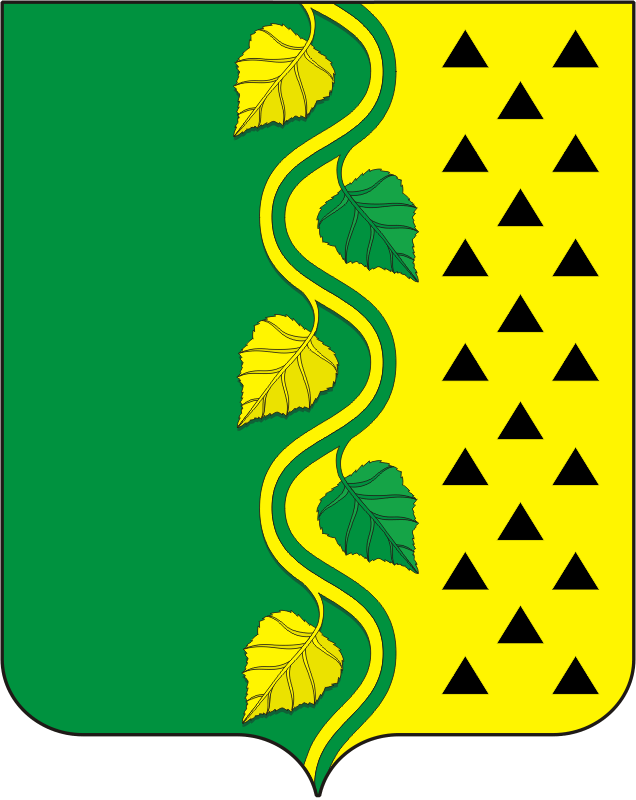 Председатель Совета депутатов сельсоветаПредседатель Совета депутатов сельсоветаГлава сельсовета___________    Т.М. Ровенских      ___________    Т.М. Ровенских      ___________ А.Н. Гусак Разослано:депутатам, постоянной комиссии, прокуратуре района, финансовому отделу администрации Саракташского района, Межрайонной инспекции Федеральной налоговой службы № 7 по Оренбургской области, официальный сайт сельсовета, места для обнародования НПА, в делодепутатам, постоянной комиссии, прокуратуре района, финансовому отделу администрации Саракташского района, Межрайонной инспекции Федеральной налоговой службы № 7 по Оренбургской области, официальный сайт сельсовета, места для обнародования НПА, в делодепутатам, постоянной комиссии, прокуратуре района, финансовому отделу администрации Саракташского района, Межрайонной инспекции Федеральной налоговой службы № 7 по Оренбургской области, официальный сайт сельсовета, места для обнародования НПА, в делодепутатам, постоянной комиссии, прокуратуре района, финансовому отделу администрации Саракташского района, Межрайонной инспекции Федеральной налоговой службы № 7 по Оренбургской области, официальный сайт сельсовета, места для обнародования НПА, в дело